ΕισαγωγήΣτα πλαίσια των πρακτικών ασκήσεων μέσω ΕΣΠΑ και κατά τη διάρκεια του όγδοου εξαμήνου φοίτησης μου στο Παιδαγωγικό Τμήμα Δημοτικής Εκπαίδευσης πραγματοποιήθηκε διδασκαλία που σχετίζεται άμεσα με το αντικείμενο της λαογραφίας. Μετά από προσωπική επιλογή του μαθήματος «Παιδαγωγικά της λαογραφίας-Πρακτική γ’ φάσης», επέλεξα να διδάξω στους μαθητές της έκτης τάξης του 1ου Πειραματικού Σχολείου Ρόδου (ΠΠΣ Ρόδου) τον εορτασμό του Πάσχα και πιο συγκεκριμένα επικεντρωθήκαμε στα έθιμα που συναντάμε σε κάθε γωνιά της Ελλάδας κατά τη διάρκεια αυτής της μεγάλης γιορτής του Χριστιανισμού και της άνοιξης. Στην παρούσα εργασία παρουσιάζεται αναλυτικά το σχέδιο του μαθήματος το οποίο και ακολουθήσαμε, οι στρατηγικές που χρησιμοποιήθηκαν, τα φύλλα εργασίας που χορηγήθηκαν στους μαθητές και τέλος μια γενική ανασκόπηση με τα αποτελέσματα και τα συμπεράσματα μας από όλη την εκπαιδευτική διαδικασία. Όπως αναφέρεται και στη συνέχεια η διδασκαλία πραγματοποιήθηκε σε δύο διδακτικές ώρες και έλαβε χώρο στην αίθουσα πληροφορικής, καθώς συνδέεται διαθεματικά με το μάθημα της πληροφορικής και της χρήσης νέων τεχνολογιών. Προτού προχωρήσουμε στην ανάλυση της διδασκαλίας, θα ήθελα να ευχαριστήσω για τη βοήθεια υλοποίησης αυτής της εργασίας και της ίδιας της διδασκαλίας τον διδάσκοντα του παρόντος μαθήματος κ. Γιώργο Κατσαδώρο, οποίος με κατατόπισε και με βοήθησε καθ’ όλη τη διάρκεια σχεδιασμού αυτής της διδασκαλίας. Επίσης, την εκπαιδευτικό της τάξης κα. Στέλλα Παπανδρέου, και τον υπεύθυνο της πληροφορικής κ. Σαράντη Καρβουνίδη, που μου παραχώρησαν τόσο δύο διδακτικές ώρες για την πραγμάτωση της διδασκαλίας μου, όσο και την αίθουσα υπολογιστών. Τέλος, ευχαριστώ πολύ και τον διευθυντή του 1ου ΠΠΣ Ρόδου, καθώς σε όλη τη διάρκεια των πρακτικών ήταν ιδιαιτέρως εξυπηρετικός απέναντι μας.Δομή Σχεδίου Μαθήματος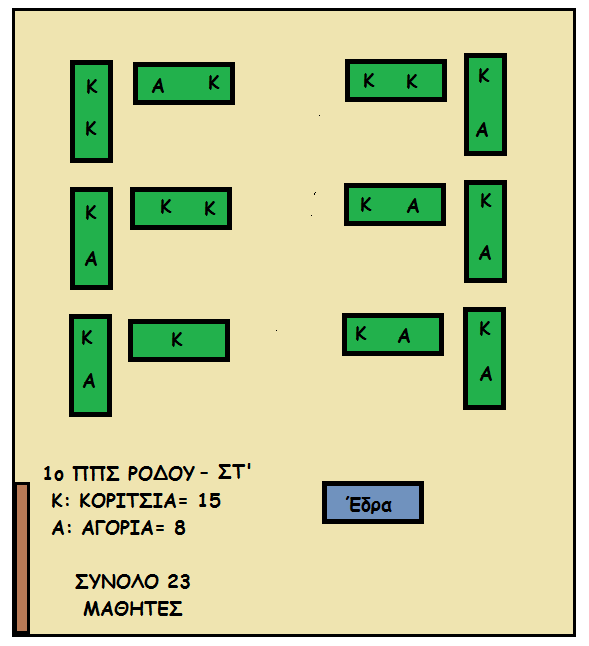  Αντικείμενο διδασκαλίας: Παιδαγωγικά της λαογραφίας. Θέμα: «Ο εορτασμός του Πάσχα και τα ελληνικά έθιμα.»Στόχοι:Οι μαθητές:Γνωστικοί: Να γνωρίσουν ποιοι είναι οι λόγοι εορτασμού του Πάσχα στην Ελλάδα, αλλά και σε ολόκληρο τον κόσμο.Να αντιληφθούν πως τα ήθη και τα έθιμα των θρησκευτικών εορτών διαφοροποιούνται από τόπο σε τόπο.Στάσεων: Να προσλάβουν τα  μηνύματα και τις αξίες που κρύβει η γιορτή του Πάσχα (αγάπη, ελπίδα, αλληλεγγύη κλπ) Ν’ αντιληφθούν τη σημασία της διατήρησης των ηθών και εθίμων στη διάσωση της παράδοσής μας.Δεξιοτήτων:Να καταστούν ικανοί να εκφράζουν κριτικά την άποψη τους για θέματα που σχετίζονται με την παράδοση.Να είναι σε θέση να συνεργαστούν με τους συμμαθητές τους.Να είναι ικανοί να συλλέξουν τις πληροφορίες που τους ενδιαφέρουν μέσα από το διαδίκτυο. Μέθοδος διδασκαλίας: Σύμφωνα με τον Μήτση (2004) η μέθοδος είναι ένα ολοκληρωμένο σύστημα διδακτικών αρχών, που εφαρμόζονται κατά τη διάρκεια της διδακτικής διαδικασίας. Η προσέγγιση διδασκαλίας που έχουμε επιλέξει είναι η επικοινωνιακή. Σύμφωνα με την επικοινωνιακή προσέγγιση η γνώση κατακτάται μέσα από την ενεργητική συμμετοχή των μαθητών και την άμεση εμπλοκή τους στο μάθημα. Αναφέρουμε συνοπτικά ποιες είναι οι μεθοδολογικές αρχές στις οποίες στηρίζεται το επικοινωνιακό μοντέλο:Σκοπός είναι οι μαθητές να μάθουν να επικοινωνούν αποτελεσματικά, να είναι δηλαδή επαρκείς χρήστες της γλώσσας.Η γλώσσα είναι δυνατόν να κατακτηθεί με τη συμμετοχή των μαθητών σε καλά οργανωμένη δραστηριότητα, που έχει όσο είναι δυνατόν τον χαρακτήρα μιας φυσιολογικής επικοινωνίας.Ο λόγος που χρησιμοποιείται στην τάξη πρέπει να είναι ζωντανός και βιωματικός, να περιέχει δηλαδή πληροφοριακό φορτίο.Το υλικό στο οποίο η διδασκαλία στηρίζεται είναι όσο είναι δυνατό χρηστικό και αυθεντικό. Να ικανοποιεί πραγματικές επικοινωνιακές ανάγκες.Ταυτόχρονα αναπτύσσονται όλες οι γλωσσικές δεξιότητες (ακρόαση, ομιλία, ανάγνωση, γραφή)Η γλωσσική ικανότητα δεν είναι αυτοσκοπός, αλλά υπηρετεί την επικοινωνιακή ικανότητα.Στη διάρκεια της διδασκαλίας υπάρχουν μόνο ισότιμοι συνομιλητές και όχι διδάσκων-διδασκόμενος.Ο μαθητής είναι το επίκεντρο της διδακτικής διαδικασίας. Για τον λόγο αυτόν θα πρέπει να λαμβάνονται υπόψη εκτός από το γλωσσικό του επίπεδο, οι επιθυμίες του, τα ενδιαφέροντα του, η προσωπικότητα του. Το λάθος θεωρείται φυσιολογικό και αναμενόμενο φαινόμενο.Τα οπτικοακουστικά μέσα θεωρούνται απαραίτητα, εφόσον η χρήση τους εντάσσεται σωστά στη στρατηγική του μαθήματος. Τα ίδια τα παιδιά αξιολογούν την ορθότητα και την αποτελεσματικότητα του λόγου, συζητούν, σχολιάζουν και προβληματίζονται.Πέρα από το επικοινωνιακό μοντέλο στο οποίο στηρίζεται η διδασκαλία μας, γίνεται χρήση και της ομαδοσυνεργατικής μεθόδου. Οι μαθητές χωρίζονται σε ομάδες με σκοπό την αναζήτηση πληροφοριών από το διαδίκτυο και στη συνέχεια την παρουσίαση τους στους συμμαθητές τους.  Παραθέτουμε, επίσης, σε αυτό το σημείο μερικά από τα πλεονεκτήματα της ομαδοσυνεργατικής μεθόδου (Ρέλλος, 2000):Η ομαδοσυνεργατική μέθοδος:Εμπλέκει τους μαθητές περισσότερο ενεργά στη διαδικασία μάθησης.Αναδεικνύει τις αδυναμίες των μαθητών και συμβάλλει στην άμβλυνσή τους. Βελτιώνει τις διαπροσωπικές τους σχέσεις .Βελτιώνει τις στάσεις απέναντι σε διαφορετικές φυλετικές και εθνικές ομάδες.Δημιουργεί ένα πιο άνετο και φιλικό περιβάλλον μάθησης. Οι μαθητές ανταλλάσουν μεταξύ τους απόψεις και οδηγούνται σε νέα συμπεράσματα, που μπορεί ένα άτομο να μη σκεφτόταν. Όργανα και υλικά: Για την υλοποίηση της διδασκαλίας που παραθέτουμε παρακάτω χρειαζόμαστε τα εξής μέσα και υλικά:Ηλεκτρονικός υπολογιστής*ΒιντεοπροβολέαςΠίνακαςΦύλλα εργασίας *Η αναζήτηση των πληροφοριών από τους μαθητές πραγματοποιείται στην αίθουσα υπολογιστών.ΔιαθεματικότηταΗ παρούσα διδασκαλία συνδέεται διαθεματικά με το μάθημα της πληροφορικής. Σε έναν μεγάλο βαθμό η παρουσίαση, η ανάλυση και η επεξεργασία των πληροφοριών πραγματοποιείται με τη χρήση νέων μέσων. Μάλιστα, οι ίδιοι οι μαθητές είναι ενεργοί χρήστες αυτών των μέσων. Παράλληλα όμως, συνδέεται διαθεματικά και με τη γεωγραφία εφόσον το μάθημα επικεντρώνεται στα διάφορα μέρη της Ελλάδας και οι μαθητές εντοπίζουν αυτά μέσα από τη χρήση του χάρτη. Βέβαια, δε μπορούμε να παραλείψουμε τη σύνδεση και με τη λογοτεχνία, καθώς η 2η δραστηριότητα στο φύλλο εργασιών περιέχει ανάλυση ενός σπουδαίου ποιήματος του Κ. Βάρναλη, και φυσικά με τα θρησκευτικά λόγω του περιεχομένου της διδασκαλίας. Φάσεις διδασκαλίαςΕφόρμηση (5 λεπτά): Κατά τη διάρκεια της εφόρμησης σκοπός μας είναι να κινητοποιήσουμε το ενδιαφέρον των μαθητών και να τους εισάγουμε στο θέμα μας. Ως εφόρμηση θα χρησιμοποιήσουμε την τεχνική της Ιδεοθύελλας. Πιο αναλυτικά θα ρωτήσουμε τους μαθητές τι τους έρχεται στο μυαλό όταν ακούν τη λέξη «Πάσχα» . Μπορούν να δώσουν όποια απάντηση θέλουν, χωρίς περιορισμούς.  Στη συνέχεια θα προβούμε στην κατηγοριοποίηση των λέξεων ή φράσεων που θα δώσουν οι μαθητές, πχ: έθιμα, θρησκευτικοί όροι, συναισθήματα κλπ. Η όλη διαδικασία της ιδεοθύελλας εισάγει τους μαθητές στο θέμα της διδασκαλίας μας, και ταυτόχρονα μας δίνει τη δυνατότητα να πραγματοποιήσουμε μια πρώτη συζήτηση με τους μαθητές.Παρουσίαση του κεντρικού θέματος (20 λεπτά): Στη συνέχεια, και αφού έχει προηγηθεί μια μικρή συζήτηση με τους μαθητές θα ξεκινήσει η προβολή του Power Point που έχουμε ετοιμάσει.  Αρχικά, πραγματοποιείται  μια μικρή αναφορά στο περιεχόμενο της γιορτής, στον όρο προέλευσης της και στους λόγους εορτασμού της (διαφάνειες 2-3). Έπειτα, προχωράμε στην παρουσίαση ορισμένων πασχαλινών εθίμων από διάφορα μέρη της Ελλάδας (διαφάνειες 4-12 ). Σε κάθε διαφάνεια σχολιάζουμε με τους μαθητές το πρωτότυπο έθιμο της κάθε περιοχής.  Συλλογή πληροφοριών από τους μαθητές και παρουσίαση αυτών (40 λεπτά): Αφού ολοκληρωθεί η παρουσίαση μαζί με έναν σύντομο σχολιασμό σε κάθε παράδειγμα, οι μαθητές καλούνται να αναζητήσουν οι ίδιοι στο διαδίκτυο πληροφορίες που αφορούν εθιμοτυπικές παραδόσεις της Ελλάδας για τον εορτασμό του Πάσχα. Έχουν στη διάθεση τους 20 λεπτά, ενώ η συλλογή πραγματοποιείται ομαδικά ανά 2 άτομα. Όταν τα παιδιά συλλέξουν τα απαραίτητα στοιχεία η κάθε ομάδα θα παρουσιάσει προφορικά στις υπόλοιπες ομάδες το διαθέσιμο της υλικό (20 λεπτά). Οι μαθητές μπορούν να συλλέξουν τις πληροφορίες τους είτε ηλεκτρονικά, είτε γραπτά. Συμπλήρωση φύλλου εργασίας (15 λεπτά): Ύστερα, μοιράζουμε στους μαθητές το φύλλο εργασίας που έχουμε ετοιμάσει, ενώ ταυτόχρονα προβάλλεται και μέσω του βιντεοπροβολέα. Η πρώτη δραστηριότητα είναι η συμπλήρωση μιας ακροστιχίδας με ζητούμενα που έχουμε ήδη αναφέρει κατά τη διάρκεια του μαθήματος, ενώ η δεύτερη αποτελεί σχολιασμό ενός ποιήματος του Κ. Βάρναλη για το Πάσχα. Προτού, ολοκληρωθεί το μάθημα μοιράζουμε στους μαθητές ακόμα ένα φυλλάδιο με μία δραστηριότητα για το σπίτι. Για το επόμενο μάθημα οι μαθητές καλούνται να πάρουν μια μικρή συνέντευξη από τους παππούδες τους ή τις γιαγιάδες τους, με θέμα τα πασχαλινά έθιμα του δικού τους τόπου.Αποτελέσματα διδασκαλίαςΗ διδασκαλία πραγματοποιήθηκε ομαλά, χωρίς προβλήματα και με μεγάλη συμμετοχή των παιδιών.  Πιο αναλυτικά, οι μαθητές γνώριζαν ήδη από την προηγούμενη διδακτική ώρα πως πρέπει να συγκεντρωθούν στην αίθουσα πληροφορικής, έτσι με το ξεκίνημα της νέας ώρας δεν υπήρξε καθόλου σπατάλη χρόνου.  Μάλιστα, οι μαθητές κατά τη διάρκεια των μαθημάτων πληροφορικής έχουν συγκεκριμένες θέσεις στην αίθουσα και κάθονται ανά ζεύγη, οπότε και αυτή τη φορά πήραν τις θέσεις τους χωρίς να χωριστούν εκ νέου σε ομάδες. Γενικά ήταν φανερό πως τα παιδιά είχαν ενθουσιαστεί στην ιδέα να κάνουν μάθημα στην αίθουσα με τους υπολογιστές, χωρίς να έχουν πληροφορική. Επίσης, φαίνονταν ιδιαίτερα εξοικειωμένοι με τα μηχανήματα και τον χειρισμό τους. Το συγκεκριμένο τμήμα είναι ιδιαιτέρως ήσυχο και σπάνια προκαλούν προβλήματα κατά τη διάρκεια του μαθήματος. Επίσης, το γεγονός πως υπάρχουν πολλοί καλοί μαθητές στην παρούσα τάξη βοηθά ακόμα περισσότερο τη διεξαγωγή του μαθήματος, καθώς έχουν θέληση να παρακολουθήσουν και να συμμετέχουν. Αρχικά κατά τη διάρκεια της αφόρμησης μας, και μέσω της τεχνικής της ιδεοθύελλας συμμετείχαν όλοι οι μαθητές δεν υπήρχε κανένας μαθητής που να μην είπε έστω και μία λέξη σχετικά με το ποιο είναι το πρώτο πράγμα που του έρχεται στο μυαλό όταν ακούει τη λέξη «Πάσχα». Όμως, και στην πορεία της διδασκαλίας μας υπήρχε μεγάλη συμμετοχή. Τα παιδιά κάθε φορά που παρουσιάζαμε ένα πασχαλινό έθιμο από κάποια γωνιά της Ελλάδας ήθελαν να το σχολιάσουν ή να το συγκρίνουν με αυτά που γνωρίζουν τα ίδια ή με αυτά που έχουν παρακολουθήσει από κοντά.Στη συνέχεια το ενδιαφέρον και η συμμετοχή κορυφώθηκε μέσα από την αναζήτηση πληροφοριών στο διαδίκτυο για άλλα έθιμα που λαμβάνουν χώρα το Πάσχα. Όπως ήταν λογικό επακόλουθο στην αρχή οι μαθητές μέχρι να συντονιστούν ανά ζεύγη έκαναν κάποια φασαρία, αλλά γρήγορα μπήκαν σε ρυθμούς ομάδας και δούλεψαν πολύ καλά και χαμηλόφωνα. Ωστόσο, αυτό που μου προκάλεσε εντύπωση είναι η προθυμία πολλών παιδιών να φτιάξουν και οι ίδιοι ένα power point εκείνη την ώρα και να παρουσιάσουν όσες πληροφορίες συνέλλεξαν μέσω αυτού. Κάποια παιδιά που ήταν πολύ εξοικειωμένα με τους υπολογιστές το κατάφεραν, ενώ κάποια άλλα κράτησαν χειρόγραφα σημειώσεις. Όλες όμως οι ομάδες παρουσίασαν το έθιμο που είχαν ανακαλύψει. Τέλος, η διδασκαλία ολοκληρώθηκε μέσα από τη συμπλήρωση του φύλλου εργασίας. Η πρώτη δραστηριότητα που ήταν η συμπλήρωση της ακροστιχίδας έγινε άμεσα από τους μαθητές καθώς γνώριζαν τις απαντήσεις και δεν χρειάζονταν πολύ χρόνο για να σκεφτούν, Η δεύτερη δραστηριότητα πραγματοποιήθηκε αφού οι μαθητές για πέντε λεπτά επεξεργάστηκαν το ποίημα, ρώτησαν άγνωστες λέξεις και απορίες σχετικές με το νόημα του. Πάντως, μπόρεσαν να απαντήσουν και στα δύο ερωτήματα ικανοποιητικά, ειδικά αν λάβουμε υπόψη μας ότι είναι ένα ποίημα όχι και τόσο απλό.Συμπερασματικά, η όλη διαδικασία προετοιμασίας και υλοποίησης αυτής της διδασκαλίας πραγματώθηκε χωρίς δυσκολίες. Μάλιστα, το γεγονός πως μπορούσαμε να επιλέξουμε οι ίδιοι το θέμα με το οποίο θα ασχολούμασταν ήταν κάτι που δεν είχε συμβεί ξανά. Έτσι η επιλογή του θέματος έγινε και λόγω του ενδιαφέροντος μου να ασχοληθώ με τις παραδόσεις της χώρας μας το Πάσχα, αλλά και γιατί η διδασκαλία είχε προγραμματιστεί πολύ κοντά σε αυτόν τον εορτασμό. Οι μαθητές φάνηκε να χάρηκαν τη συμμετοχή τους, και κατά την αφήγηση δικών τους βιωμάτων, αλλά ιδιαίτερα κατά την αναζήτηση πληροφοριών. ΒιβλιογραφίαΒιβλία:Μήτσης Ν., (2004) Η διδασκαλία της γλώσσας υπό το πρίσμα της επικοινωνιακής προσέγγισης, εκδόσεις Gutenberg, ΑθήναΡέλλος, Ν., (2000) Για μια επίκαιρη διδασκαλία, εκδόσεις Gutenberg, Aθήνα,2000Ηλεκτρονικές διευθύνσεις:http://www.livanis.gr/%CE%88%CE%98%CE%99%CE%9C%CE%91-%CE%A4%CE%9F%CE%A5-%CE%A0%CE%91%CE%A3%CE%A7%CE%91_a-7959.aspx http://www.asxetos.gr/Default.aspx?tabId=162&s=156&sc=137#ixzz2y1BiD6Q9 http://www.paidika.gr/index.php?option=com_content&task=category&sectionid=8&id=145&Itemid=389 http://www.inewsgr.com/155/perierga-paschalina-ethima-stin-ellada.htm http://www.newsnowgr.com/article/656534/perierga-pasxalina-ethima-stin-ellada.html http://www.greek-language.gr/Resources/literature/tools/concordance/browse.html?cnd_id=4&text_id=331 https://www.youtube.com/watch?v=mHrs690JRaI ΠαράρτημαΦύλλο Εργασίας Συμπληρώστε την ακροστιχίδα της «Ανάστασης»Το Πάσχα είναι γιορτή του Χριστιανισμού και του … Ταυτόχρονα, το Πάσχα γιορτάζεται κι ο ερχομός της…Σε όλη την Ελλάδα υπάρχουν διαφορετικά πασχαλινά…Το Πάσχα προέρχεται από τη λέξη…Στον ουρανό εμφανίζονται πολλά τη νύχτα της Λαμπρής…Οι 40 μέρες πριν το Πάσχα ονομάζονται…Σε πολλά μέρη της Ελλάδας τη Μ. Παρασκευή καίγεται ο…Στην Πάτμο κάθε χρόνο αναβιώνει το έθιμο του…1.  _ _ _ _  Α _ _ _ _ _2.           _  Ν _ _ _ _ _3.   _ _ _ _ Α4.         _ _ Σ _ _5.   _ _ _ _ Τ _ _ _ _ _ _ _ _6.     _ _ _  Α _ _ _ _ _           7. _ _ _ _ _ Σ           8.  _ _ _ _  Η _ _Εργασία για το σπίτιΜέχρι το επόμενο μάθημα μπορείς να πάρεις μια μικρή συνέντευξη από τους παππούδες ή τις γιαγιάδες σου, και να τους ρωτήσεις για τα πασχαλινά έθιμα του δικού σου τόπου. Μπορείς να τα καταγράψεις παρακάτω, ώστε την επόμενη φορά να τα διαβάσουν και οι συμμαθητές σου. 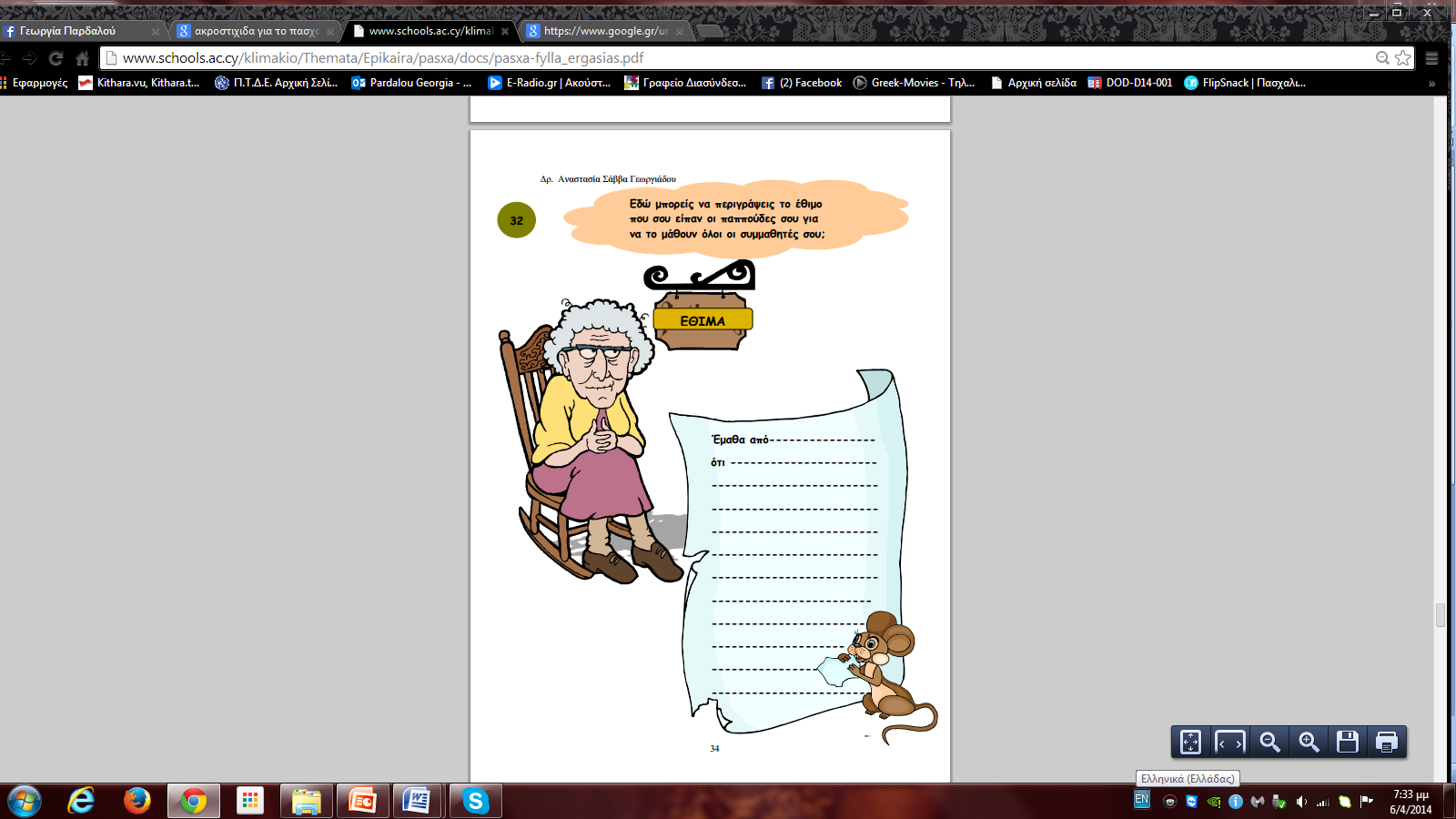 